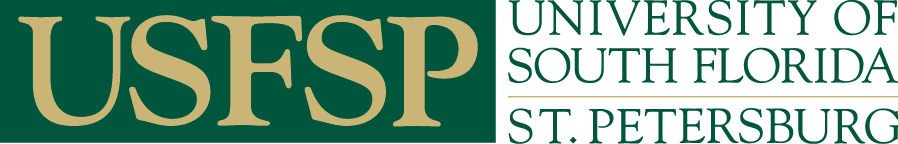 Student Organization Handbook 2018-2019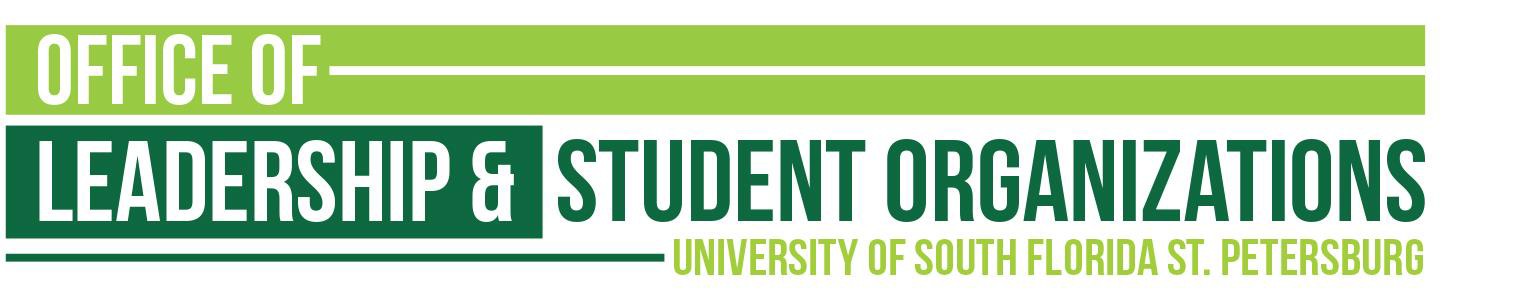 TABLE OF CONTENTS(UPDATED June, 2018)The Student Organization Handbook 2018-2019 is a publication of the Leadership & Student Organization Office. Excerpts from the USF Tampa Student Organization Handbook have been modified and included to reflect the system policies that impact organizations. All policies and procedures are subject to change at any time. All changes will be made and posted on the University of South Florida St. Petersburg website and can be found in the Student Organizations - Resources section of the Leadership & Student Organizations webpage at:http://www.usfsp.edu/leadership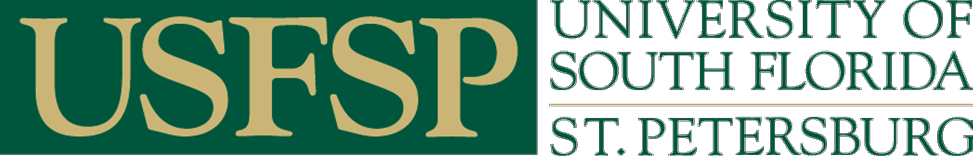 Fall 2018Dear Students & Advisors,Welcome to a year full of opportunities and new experiences at USFSP!The Office of Leadership and Student Organizations (LSO) offers a variety of activities and opportunities – cultural, social, athletic and educational – that contribute directly to you having an enjoyable, beneficial and exciting out-of-class experience at USFSP. Much of this is accomplished by our 80 + student organizations. As leaders in your organizations, you play an integral role in the production of these events.This Student Organization Handbook is designed to provide you with the basic information that you need to make sure that your organization has the resources that it needs to operate on campus. It is by no means comprehensive.  LSO is here to assist you and we welcome the opportunity to work with you to make sure that your organization is being the best that it can be.The staff and I are very excited to work with you, learn about you, and help you discover ways for you to get involved and make your college experience memorable. I wish you the best of luck!Please email lso@usfsp.edu or visit us in the Student Life Center, Suite 1700 with any questions.Go Bulls!Abigail BradleyLeadership and Student Organizations CoordinatorIntroductionThis handbook is intended to be a tool for all registered student organizations at the University of South Florida St. Petersburg. It includes helpful information for executive board members, organization members, and advisors about University policies, procedures, and operations to ensure a successful year for your student group.Please take some time to familiarize yourself with this handbook, operating procedures, and the Activity and Service (A&S) Fee guidelines. These resources provide answers to questions about organizational responsibilities, advertising and publicity, membership, student activity fee usage, fundraising, event planning, and the services offered to you as an organization by both the Department of Student Life & Engagement (SLE) and the Leadership & Student Organization (LSO) Office. If you find something that is unclear or not addressed, please let us know. LSO is committed to serving as a “human” resource for you and your organization. We strive to remove as many barriers as possible to make your experience with student organizations a positive one, for both you and the organization.Additionally, many student organization resources and processes can be found online at usfsp.edu/lso. Please check this website often for updates about organization registration, funding requests, trainings, and workshops for your organization’s members, executive board, and advisor(s).The Office of Leadership & Student OrganizationsLSO Mission:The Office of Leadership and Student Organizations (LSO) offers comprehensive programs and resources that enhance the leadership education of students and provide meaningful transformational experiences.LSO Vision:The Office of Leadership and Student Organizations empowers students to become active, global citizens and ignite positive change within the communities that they serve.The Office of Leadership & Student Organizations at USF St. Petersburg seeks to empower students to enhance their aptitude as leaders and understand how they can make a difference, whether as positional leaders or active participants in a group or community process. LSO strives to engage all students in purposefully designed leadership programming and experiential learning opportunities that support the mission of USF St. Petersburg, along with being a hub for student organizations. LSO helps students:Grow integrity, character, and self-awareness Identify core passionsFoster collaborative relationships Set positive examplesEffectively lead in diverse contexts Positively impact the communityDepartment of Student Life & Engagement: Reception DeskThe Department of Student Life & Engagement Reception Desk, located in SLC 1300, serves as the location for support and information for all student organizations and as a source of general information for the campus.These are some of the services provided by the Reception Desk.Event Planning InformationAccepts items to post on campusInformation distributionThe Reception Desk maintains a small “Lost and Found” for articles usually lost within the building. Items of value are immediately submitted to Campus Police. If you have lost something in the SLC, check the Reception Desk first and then with Campus Police.The Department of Student Life & Engagement is open during the academic year Monday – Friday, 8am – 5pm. For more information, students are encouraged to call the Department of Student Life & Engagement at (727) 873-4596 or stop by the office in the Student Life Center.SLC Hours of OperationMonday - Thursday	6:00AM – 10:00PMFriday	6:00AM – 7:00PMSaturday & Sunday	10:00AM – 7:00PMHours are subject to change and vary during summer, semester breaks, and holidays.Changes will be posted on the Word for the Herd electronic newsletter and on all entrance doors.Student Life Center PoliciesEquipment and furnishings assigned to the Student Life Center are available for use. Items to be used must be checked out at the DSLE Reception Desk.Any damage to the building or to the equipment will be charged to the individual or group responsible. Improper use of furniture and furnishings will not be tolerated. Acts of misconduct or destruction will be reported to the Director of Student Life & Engagement for action.No classes or accredited courses of any type shall be scheduled in the Student Life Center during the academic year unless approved by the Director of Student Life & Engagement.Bicycles, skateboards, and rollerblades are not to be used in the Student Life Center at any time.Gambling: In compliance with Florida State Law and for the protection of the student body and the university, gambling is forbidden at all times on campus.Animals of any kind, with the exception of seeing-eye dogs, are not permitted in the Student Life Center at any time unless approved by the Director of Student Life & Engagement.Fire: all fires should be reported immediately by activating the nearest fire alarm, notifying the professional staff, or contacting Campus Police. All occupants of the building are expected to evacuate the building immediately.Weapons, ammunition, explosives, and fireworks of any kind are not permitted on University property.Only authorized personnel are permitted to remain in the Student Life Center after the official closing time or on holidays. Student Government Officers and Crow’s Nest staff are permitted to occupy the building after closing with permission from the Director of Student Life & Engagement. For safety reasons, they must notify Campus Police when entering and exiting the building, request Campus Police to escort them out of the building, and check that doors are locked when exiting.Sponsoring organizations shall conduct orderly meetings that will not incite others to behave disorderly. Meetings are not to be abusive to other groups or individuals by reason of race, creed, color, gender, or sexual orientation.No university facility, building, or grounds shall be used for unlawful purposes.A request for use of facilities, once granted, is not transferable to another organization.For questions on reserving space on campus, visit http://www.usfsp.edu/usc/event-planning/for-students/REGISTRATION AND CONDUCT OF STUDENT ORGANIZATIONSWhat is a Student Organization?A student organization is defined as a group of currently enrolled University of South Florida St. Petersburg (USFSP) students who unite to promote a common interest. Student organizations must have 100% of its members currently enrolled at the University. Only students whose home campus is USF St. Petersburg may be members of USF St. Petersburg student organizations. Only currently enrolled students can vote on organizational matters.  Activity and Service (A&S) fees can only be used to support the student members of the organization. In addition, A&S fee money cannot be used to fund programs or trips designed for students not currently enrolled at the University. USFSP recognizes the vital contributions that student organizations make to the quality of life on campus, however, recognition as a USFSP student organization is not to be interpreted as an endorsement, approval, or a reflection of the mission, purpose, and/or activities of USFSP or its affiliates.Definition of a StudentAccording to the University of South Florida Student Code of Conduct, a ‘student’ is defined as “all persons taking courses at the University, either full-time or part-time, pursuing undergraduate, graduate, non-degree seeking, or professional studies.”Any student group wishing to organize on campus can do so by following the procedures and fulfilling these criteria.Annual Re-Registration ProceduresExisting student organizations are required to register annually with the Office of Leadership & Student Organization. All existing student organizations must register online through PeteSync by 5:00 pm on September 1.  Any existing student organization that does not submit a registration by the stated deadline will lose its registered status, all A&S fees allocated to the organization, and all rights granted by the registration process. Should the organization desire to register following the deadline, it will have to do so as a new student organization.Re-Registration Process:Log in to PeteSyncClick the “Student Life” tab.On the right side of the screen look for the wording “Presidents: Update and Manage Your Organizations”.  Click the “Search” button next to this line of text.Search for your Student Organization.Click the “Membership” icon on the far right side of the screen.Update your organization’s membership, including adding all new members, removing former members, and updating roles of any current members.Verify your advisor’s information is correct.Return to the Search page and again search for your organization.Click the “Details” icon on the far right side of the screen.Scroll to the bottom of the screen and look for the button that says“Re-Register This Organization”.Click this button.Your organization has now re-registered for the academic year.Organization StatusActive Status (Registered Student Organization)Once your organization has completed the entire process in creating a new student organization, it has fulfilled its obligation to become a Registered Student Organization (RSO). Although official registration status does not signify endorsement of your specific ideals or programs by the university, it does give your group an opportunity to utilize university services and facilities.Membership in the USFSP community, as in any community, not only provides you with privileges, but also implies mutual responsibilities. Therefore, in order to maintain official registration status, each organization is expected to fulfill responsibilities that include the following;Continue to fulfill the purposes set forth by your constitution. A current copy of the organization’s constitution must be on file in the Office of Leadership and Student Organizations. Any revisions to an organization’s constitution should be submitted immediately with supporting documentation to confirm appropriate approval of such revisions by the organization’s current membership.Update your organization’s membership, including adding all new members, removing former members, and updating roles of any current members. Any changes of the president, treasurer or adviser must be reported and completed on PeteSync within 24 hours of the change.Agree to supply the Office of Leadership and Student Organizations with a review of the financial records of the organization upon request.Comply with all university policies or procedures, as stated in the Student Handbook and Code of Student Conduct.Have a current USFSP faculty/staff advisor and maintain advisor’s current contact information in PeteSync.Any organization failing to comply with the outlined conditions of official registration will be deactivated.Deactivated StatusA student organization may be deactivated at any time. A deactivated group loses all university privileges until reactivation procedures are completed. Deactivation of a student organization by the Office of Leadership and Student Organizations may occur for the following reasons (non- exclusive list):Failure to turn in officer listings and advisor agreement forms before the September deadline.Failure to make constitution revisions within the 30 day period of the request for revision by the Office of Leadership and Student Organizations.Election of one or more non-students to elected officer positions within the organization.Evidence of non-student membership comprising more than 20% of the organization membership.Failure to adhere to the organization’s constitution and/or bylaws.Any violation of university policies, procedures or local, state or federal law by any organization or members of the organization acting in a manner consistent with organizational goals and/or philosophies. More information on policies and procedures can be found in the Organizational Responsibilities section of this handbook.Outstanding debts.Procedure to Reactivate OrganizationGroups who are deactivated for cause as listed above, shall remain inactive for a period of not less than one semester. Upon elimination of cause for deactivation, an organization must complete the new student organization request process in its entirety to become reactivated. Reactivation of student organizations who have previously been deactivated occurs at the discretion of the Office of Leadership & Student Organizations.CONTINUED REGISTRATIONOnce the official registration is attained the student organization must continue to comply with the following:Complete Annual Re-Registration process: Any changes to officers or advisors must be updated within 48 hours after the change occurs.Finances: The organization agrees to supply LSO with a review of any requested financial records of the organization upon request.Membership Roster: The membership roster associated with the re-registration process must be maintained and updated. All organizations must have a minimum of five (5) members to remain active.Current Constitution: A current copy of the organization’s constitution must be on file with LSO. Any revisions to an organization’s constitution should be submitted immediately with supporting documentation to confirm appropriate approval of such revisions by the organization’s current membership.Insurance: As student organizations are entities independent from the University, the University cannot provide insurance protection for student organizations. Student organizations are encouraged to consider procuring general liability insurance for all purposes and insurance to protect any property of the organization.Conduct of Business: All members shall be entitled to attend any scheduled meeting and records shall be available to all members. All student organizations are encouraged to post public notices for upcoming meetings.Conformance to law and regulations: Each student organization’s membership, purposes, and activities will conform and comply with the United States Constitution, the laws of the State of Florida, policies of the University of South Florida, and purposes set forth in the state’s constitution. The organization is independently and solely responsible and accountable for the conduct and all actions of the organization and its members. Any violation of law, Board of Trustees policy, or rules and regulation of the University will be considered as violations by the organization and its officers and, in cases involving deliberate, intentional complicity or assistance in such violation by other individuals, shall also be considered as violations by those individuals.The 10 Steps to Starting a New USFSP Student OrganizationUnregistered Student OrganizationsGeneral PrinciplesThe University of South Florida St. Petersburg respects the right of students to associate in order to express commonly shared viewpoints but does not support or endorse unregistered student groups. Students who knowingly affiliate with an unregistered student organization may be held individually responsible for individual actions stemming from membership in the organization.The Student Organization Handbook defines a student organization as a group of currently enrolled University of South Florida St. Petersburg students who unite to promote a common interest.Unauthorized expansion activities such as “campus crashing”, “ghost lines”, recruiting or soliciting membership, pre-initiation activities, pledging, educating and/or initiating USFSP students without having approved recognition through the Office of Leadership and Student Organizations is not permitted by the University.Only an organization that is officially registered by the University as defined in the Student Organization Handbook may use the name or likeness of the University, an abbreviation of the name of the University, and/or any of the University’s trademarks or service marks as part of or in conjunction with its group name. Under no circumstances should an unregistered student organization represent itself (written or verbally) as a registered student organization.Risk and Concerns related to Unregistered Student Organizations include:Limitations on an organization’s ability to operatePotential liability for the individuals who solicit or promote participation in an organization in a manner that may suggest that an organization is registered when in fact it is notProhibition on access to resources offered by the University of South Florida St. PetersburgInability to include participation on student transcriptUpon notification regarding an unregistered student organization, the University may:Notify the national organization of the action and place such organization on notice regarding expansion guiding principles and expectations.Notify USFSP students who are members of the group that they may unknowingly be violating the Student Organization Handbook and the Student Code of Conduct.Direct individuals to cease and desist if any misrepresentation or false statements are included in communication to USFSP students.Refer individual students to the Office of Student Rights and Responsibilities in the event of a Student Code of Conduct violation.AdvisorsAll student organizations are required to have an advisor. The advisor must be a current USFSP faculty member, full time staff or graduate assistant and have a valid USF email address and NetID. LSO is available to help you in connecting with potential faculty or staff advisors for your organization. Advisors are extremely important in helping your organization keep on track!It is important to find an advisor that you have a close relationship with or one that has an active interest in the student organization you are starting. Ask faculty or staff members you are close with; odds are that if they cannot serve in the advisor role, they know of someone who can.For more information about selecting an advisor, please contact LSO.Advisor RolesThe advisor of an organization can serve in a number of roles.  They can include:serve as a role modelserve as a sounding board for new ideassupport the group, and the individuals in the grouppossess knowledge of policies which may affect the organizations programsconnect the organization to university policy makersprovide continuity from year to year as student leadership changesencourage a diverse approach to leadership, membership, and programmingconnect the organization with various campus resourcesassist cutting through administrative red tapebolster support for other related academic and administrative departmentsunderstand the rules and regulations pertaining to the organizationfacilitate learning by encouraging the student to tackle tough issues and learn from their experiencesbe a guideencourage effective communication and interpersonal relationship skillsunderstand the implications of group dynamicsprovide a broad perspective on issues and problems by sharing experiences and expertisemediate group and individual conflicts when called upon to do sostimulate creativity and motivationRecognize student leaders.Student organization leaders should meet regularly with their advisors, and they should invite the advisor to organization meetings, executive board meetings, and programs/events. Have a conversation with your advisor to determine how active he/she will be with the student organization and executive board.Advisor ResponsibilitiesAn advisor’s responsibilities can include, but are not limited to the following:assisting in the development of the organization and its members;interpreting University policies and regulations (More information on university policies and procedures can be found in the Organizational Responsibilities section of this handbook);providing financial and budgetary advice and insuring that University policies and procedures, as well as A&S statutes, are followed;signing or co-signing appropriate University formswhen necessary;attending as many organizational meetings and functions as possible;meeting with organization officers or membership to discuss the progress and direction of the group;being available to the officers and membership;Serving until a successor is appointed, if for any reason it is not possible to continue as the advisor to the organization.Advisor LiabilityAdvisors to student organizations accept an added responsibility. The type of liability or risk for the advisor varies greatly depending upon the type of organization. What follows are some suggestions to assist with an advisor’s responsibility regarding liability issues or concerns:It is important to be aware of University policies and regulations as they effect student organizations. The Student Organization Handbook and Student Involvement website are great sources for University rules and regulations. The staff members in LSO can also serve as resources for you if you have specific concerns or questions.Try to anticipate risks which may arise out of any decision or situation, and then discuss with the officers what they can do to minimize risks. Regardless of what organization or activity is involved, there will always be an opportunity for something out of the ordinary to happen. However, if decisions are made consistently and in good faith, and reasonable precautions are taken, then the risk involved can be minimized. The University attorney is available to assist you with this and other issues.Advisors should never enter in to contracts on behalf of a student organization. All contracts must follow student organization contracting procedures and consultation with the LSO office. By signing or verbally agreeing to any contract, the advisor becomes personally liable.Advisors should not be listed on student organization bank or financial accounts nor should advisors have signature authority on student organization accounts.ConstitutionAll registered student organizations are required to have a constitution. Each year the student organization should have a meeting and review/update their constitution. When changes are made to a constitution they should be uploaded to PeteSync as soon as possible.All constitutions should also have a clear mission/vision. This can be done in the constitution through the purpose of a student organization. If the student organization does not have clear purpose they will not receive approval.All approvals for constitution and over all student organization registration will be done by the Office of Leadership & Student Organizations, and LSO reserves the right to deny student organizations based on the office’s discretion.The following statements must be included in your organizations constitutions verbatim. Constitution Guidelines: Verbatim StatementsStatement of Non-DiscriminationStudents have the right not to be discriminated against by any agent or organization, including recognized student organizations of the USF System, for reasons of age, creed, ethnic or national origin, gender, disability, marital status, political or social affiliation, race, religion, or sexual orientation. This policy will include, but not be limited to, recruiting, membership, organization activities, or opportunities to hold office.Hazing StatementThis organization prohibits its members, both individually and collectively from committing any acts of hazing as defined herein:“Hazing” as defined by §1006.63, Florida Statutes, means any action or situation that recklessly or intentionally endangers the mental or physical health or safety of a student for purposes including, but not limited to, initiation or admission into or affiliation with any organization operating under the sanction of a postsecondary institution, regardless of a person’s willingness to participate. “Hazing” includes, but is not limited to, pressuring or coercing the student into violating state or federal law; any brutality of a physical nature, such as whipping, beating, branding, exposure to the elements, forced consumption of any food, liquor, drug, or other substance; or other forced physical activity that could adversely affect the physical health or safety of the student; and also includes any activity that would subject the student to extreme mental stress, such as sleep deprivation, forced exclusion from social contact, forced conduct that could result in extreme embarrassment, or other forced activity that could adversely affect the mental health or dignity of the student. Hazing does not include customary athletic events or other similar contests or competitions or any activity or conduct that furthers a legal and legitimate objective.In addition to Florida Statutes §1006.63, hazing as defined by the USF system also includes, but is not limited to, the forced use of alcohol; morally degrading or humiliating games and activities; physical and psychological shocks; deception; verbal abuse; personal servitude; kidnapping; deprivation of privileges granted to others in the organization by use of force or duress; and any other activities which are contrary to academic achievement, the stated purpose of the local and/or (inter)national organization, and/or the mission, policies or regulations of the USF system or applicable state law.Advisor(s)The Advisor shall be a non-voting, ex-officio member of the organization.Parliamentary ProcedureRobert’s Rules of Order Newly Revised shall be followed by the organization in all cases involving parliamentary procedure when it does not conflict with the constitution.AmendmentsAmendments and revisions to this constitution must be reviewed and approved by the office of Leadership & Student Organizations once adopted by the organization.RatificationThis constitution shall become effective at the first general business meeting of the organization following approval from the office of Leadership & Student Organizations.Organization AgreementThis organization agrees to abide by Florida State Statute #1006.63 regarding hazing. Furthermore this organization agrees to abide by all federal, state, and local laws and all university and office of Leadership & Student Organizations policies, to check the organization’s mailbox regularly, to communicate regularly with the office of Leadership & Student Organizations, and to update the organizations records whenever there is a change.Organization ResponsibilitiesAll Registered Student Organizations are required to comply with all University policies, procedures and guidelines as outlined in the Student Code of Conduct, Student Organization Handbook, and the Standards for Student Organization Conduct. Additionally, all student organizations must comply with all guidelines set forth by LSO.Student Organization StandardsThrough their formation and registration, Registered Student Organizations (RSO’s) are members of the USFSP community. With this membership come both benefits and responsibilities. The USF System/USFSP Student Code of Conduct and the Standards for Student Organization Conduct form the basis for behavioral expectations in the University’s community for both individual students andRSO’sThe USF System/USFSP Student Code of Conduct and the Standards for Student Organization Conduct are designed toprotect the health, safety and welfare of members of this community so that they may pursue their educational goals without undue interference. In addition, the Code of Conduct helps to foster student’s personal and social development, to maintain and enhance the ethical climate on campus, and to better prepare students to handle the responsibilities of citizenship. The following standards are designed to instill within the individual the necessity to develop a personal set of higher standards and to exercise personal self-discipline.RSO’s are expected to adhere to the USF System/USFSP Student Code of Conduct and the Standards for Student Organization Conduct. Violations of the Code and Standards by RSO’s will be adjudicated within the Office of Leadership and Student Organizations. In attempting to resolve any infractions, the primary intent of the accountability process will be to educate members of theorganization while holding them accountable for violations committed. Furthermore, it is our desire to encourage critical decision making skills that may prevent future offenses.RSO’s may be held accountable for a violation of the USF System/USFSP Student Code of Conduct and/or the Standards for Student Organization Conduct when one or more members or guests commit an offense, and any of the conditions below apply:Is sanctioned by an officer of that same organizationOrganization funds are used to finance the ventureIs substantially supported by the organization’s membershipMembers with knowledge of the forthcoming violation did not attempt to prevent the infractionThe organization fails to report or chooses to protect those individualsWhen the behavior relates to the good name of the University, the integrity of the educational process, or the safety and welfare of the University community either in its public personality or in respect to individuals within it.Reasonable steps should be taken by RSO’s to prevent infractions of university regulations. Such steps include a clear establishment of standards (preferably in writing), documented educational sessions for members regarding the standards, and established and documented enforcement of standards when violations occur. The RSO has the duty to take clear and firm action to prevent and/orcease the behavior in question.If it is alleged that a Registered Student Organization (RSO) or its members have failed to comply with University policies or procedures, the University may conduct an investigation and render sanctions as it deems necessary. Failure to comply with University policies and procedures may result in a variety of penalties, including but not limited to suspension or the revocation of registration. A student organization that is suspended or no longer registered by the University loses all privileges and benefits granted to student organizations. Additional sanctioning may occur by the University to individual members of an organization if it is determined that members of a student organization violated the USF System/USFSP Student Code of Conduct and/or Standards for Student Organization Conduct while acting in accordance with student organization principles and/or philosophies.Standards for Student Organization ConductThe University of South Florida St. Petersburg is committed to maintain a safe and healthy living and learning environment for students, faculty and staff. Student organization behavior that is not consistent with the Standards for Student Organization Conduct is addressed through an educational process that is designed to promote safety and good citizenship, and when necessary, impose appropriate consequences.Student Organization Member ResponsibilitiesMembers of student organizations are expected to be good citizens and to engage in responsible behaviors that reflect well upon their student organizationand USFSP; to be civil to one another and to others in the campus community; and to contribute positively to student life. Individual students can also be held accountable for violations of the USF System/USFSP Student Code of Conduct in addition to organizations being held accountable for violations of the Standards for Student Organization Conduct and other pertinent University policies and procedures.The following Standards for Student Organization Conduct are meant to ensure that all student organization officers and members understand and accept responsibility for their actions and the actions of their members and guests.Application of these StandardsThe Office of Leadership & Student Organizations exercises jurisdiction over registered student organization and member conduct. This includes all registered student organizations and intramural teams and sport clubs. Action by LSO will be reported to the Office of Student Rights & Responsibilities. Individuals who are alleged to have violated the USF System/USFSP Student Code of Conduct (http://usfsp.edu/srr/code.htm) as a part of a student organization violation of the Standards for Student Organization Conduct will be referred directly to the Office of Student Rights & Responsibilities.Sanctions for violations of the USF System/USFSP Student Code of Conduct may include actions such as withdrawal of registration, suspension of registration for a period of time, probation, restriction of privileges, restitution, and educational directives.Conduct that threatens the safety or security of the campus community, or substantially disrupts the functions or operation of USFSP, is within the jurisdiction of these Standards, regardless whether it occurs on or off campus.ProcessLSO, along with the Office of Student Rights and Responsibilities, each have responsibility for adjudicating cases of alleged student organization misconduct. Allegations are generally made in writing but USFSP reserves the right to proceed with a hearing without a written complaint. In cases where it is determined that the safety and welfare of a student or students is immediately at risk, an organization can be provisionally suspended until such time that an investigation and hearing can occur.When a report is received of a student organization’s alleged misconduct, an email will be sent to the President of the student organization, as the representative of the organization, to schedule an initial investigation. The email will notify the President of the alleged charges. The Coordinator of Leadership and Student Organizations will conduct an investigation regarding the alleged violations. After the investigation is completed, the President shall have the opportunity to challenge theimpartiality of the hearing officer within 2 business days of notification. If the impartiality of the Coordinator of Leadership and Student Organizations is challenged by reasonable rationale, they will be excused. Indiscriminate impartiality challenges shall entitle the Coordinator of Leadership and Student Organizations to proceed without regard to challenge. The Coordinator of Leadership and Student Organizations will make a determination if the organization is responsible or not responsible for the alleged charges. If the organization is found responsible for the alleged misconduct, the President will be issued a sanction(s).The President, acting on behalf of the organization, may appeal the decision of the Coordinator of Leadership and Student Organizations. Appeals can be made only on the basis of the availability of new information; and/or accusations that the hearing was conducted unfairly; and/or that the sanctions imposed were inappropriate for the violations. If the President chooses to appeal the finding of the hearing officer, a written appeal must be submitted within 5 business days of the notification of the decision to LSO. If the appeal is granted, LSO will schedule an appeal hearing. The President will be notified of the final decision from the appeal hearing within 10 working days.All formal hearing proceedings shall be recorded by audio tape or video. Deliberations shall not be recorded. The record will be the property of the USF system. A student and his/her advisor may not record any proceeding but may request a copy of the recording, if available. Records will be maintained according to our record retention schedule.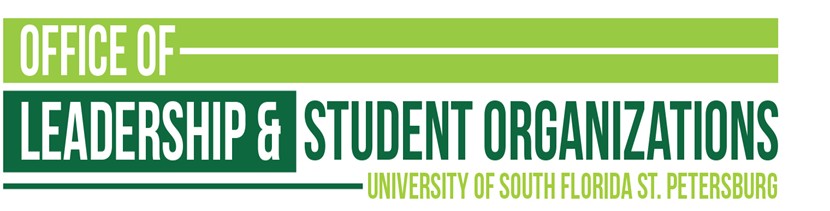 Please note that all hearing officers are trained by the Office of Student Rights and Responsibilities. All decisions regarding student organization conduct will be communicated to the Office of Student Rights and Responsibilities.GovernanceAll student organizations are required to be registered by USFSP through the registration process administered by the Office of Leadership and Student Organizations. Registered student organizations are subject to USFSP governance and are responsible for the conduct of their members and guests. Governance pertains to USF and USFSP policies and procedures, including local, state, and federal laws, to which all student organizations are held responsible.Unacceptable Student Organization / Member BehaviorsTheft - The unauthorized taking, misappropriation or possession of any real, personal, or intellectual property or services provided, owned or maintained by the USF system or by any person. “Services” includes, but is not limited to, unauthorized copying of software and acts considered to be in violation of copyright laws.Misuse of Property - Destruction, damage, misuse, or defacing of, or unauthorized entry into or otherwise accessing USF system buildings or property, private property and personal property, on the campus of the USF system.Misuse of Materials - Unauthorized accessing, removing, duplicating, photographing, and/or forging, counterfeiting, altering or misusing of any USF system material (including USF system intellectual property), file document or record, computer records, software, data files and similar entities owned or maintained by any member of the USF system faculty, administration, staff, or student body.Weapons, Firearms, or Explosive Devices - The unauthorized possession, storage, use or sale of any weapon (lethal or non-lethal), firearm, or any incendiary, explosive or destructive device. This includes but is not limited to, dangerous chemicals, air soft guns, Chinese stars, paint ball guns, fireworks, swords, and ammunition. This also covers any item used as a weapon to cause actual physical harm or threaten physical harm. Please also refer to the USF Weapons Policy (6-009).Harassment - Conduct which creates an unsafe, intimidating or hazardous situation that interferes with the ability of a USF system student or employee to study, work, or carry out USF system functions.Stalking - To follow another person or repeatedly interact with a person so as to harass that person.Hazing - As used in this regulation, “hazing" as defined by §1006.63, Florida Statutes, means any action or situation that recklessly or intentionally endangers the mental or physical health or safety of a student for purposes including, but not limited to, initiation or admission into or affiliation with any organization operating under the sanction of a postsecondary institution, regardless of a person’s willingness to participate. "Hazing" includes, but is not limited to, pressuring or coercing the student into violating state or federal law; any brutality of a physical nature, such as whipping, beating, branding, exposure to the elements, forced consumption of any food, liquor, drug, or other substance; or other forced physical activity that could adversely affect the physical health or safety of the student; and also includes any activity that would subject the studentto extreme mental stress, such as sleep deprivation, forcedexclusion from social contact, forced conduct that could result in extreme embarrassment, or other forced activity that could adversely affect the mental health or dignity of the student. Hazing does not include customary athletic events or other similar contests or competitions or any activity or conduct that furthers a legal and legitimate objective.In addition to Florida Statutes §1006.63, hazing as defined by the USF system also includes, but is not limited to, the forced use of alcohol; morally degrading or humiliating games and activities; physical and psychological shocks; deception; verbal abuse; personal servitude; kidnapping; deprivation of privileges granted to others in the organization by use of force or duress; and any other activities which are contrary to academic achievement, the stated purpose of the local and/or (inter)national organization, and/or the mission, policies or regulations of the USF system or applicable state law.”Disorderly Conduct - Breach of peace, such as causing a disturbance or being unruly.Disruptive Conduct - Actions that impair, interfere with or obstruct the orderly conduct, processes and functions of the USF system. Disruptive conduct shall include, but not be limited to, the following:Interference with freedom of movement or with the right to address an audience of any member or guest of the USF system.Impeding or interference with the rights of others to enter, use or leave anyUSF system facility, service or scheduled activity, or carry out their normal	functions or duties.Interference with academic freedom and freedom of speech of any member or guest at the USF system.Actions that disrupt, endanger, or disturb the normal functions of the USF system or the safety of a person or persons.False Alarm - Issuing a bomb threat or other warning of impending disaster without cause. Intentional misuse, disabling, or tampering with any fire alarm or fire safety equipment.Threats of Violence - An intentional threat by word or act to do violence to a person or persons.Injurious Behavior - When one person actually and intentionally touches or strikes a person or persons against his/her will, or intentionally causes bodily harm to him/herself, or others.Reckless Injurious Behavior - Conduct that may be unintentional, but is with conscious disregard for its consequences to person(s) or property and results in actual or potential damage, injury, or harm to a person(s).Sexual Battery/Rape – Sexual battery is the oral, anal or vaginal penetration by or union with a sexual organ of another or anal/vaginal penetration by another object.  The act is performed against the victim’s will or without her/his consent. An individual who is mentally incapacitated, asleep or physically helpless or unconscious due to alcohol or other drug consumption is considered unable to give consent. The type of force employed may involve physical violence, coercion or threat of harm to the victim.Sexual Misconduct – Including sexual harassment; or the unwanted touching of another’s sexual parts without consent; or obscene or indecent behavior which includes, but is not limited to, exposure of one’s sexual organs or the display of sexual behavior that would reasonably be offensive to other; or public indecency; or voyeurism.Misuse or Possession of Illegal Drugs - Possession, use, sale or attempt to obtain any illegal drug. The term “drugs” includes, but is not limited to, any narcotic drug, central nervous system stimulant, hallucinogenic drug, barbiturate, or any othersubstance treated as such and defined by the law. Further,the unauthorized possession or use of a regulated or controlled substance, including prescription drugs and paraphernalia used for drugs is a violation. Attending class, an organizational meeting or other USF system event that is specific for an educational purpose while under the influence of drugs, as noted in this section, is a violation.Gambling - Conducting or organizing any form of gambling. Gambling can include, but is not limited to, charging admission to events where a prize will be awarded to a winner (or winning team). Such events might be card games and video game tournaments.Misuse of Alcohol - Failure to abide by the USF system Alcohol Policy (30-006) and all USF system protocols and policies and state and federal law regarding alcohol. Specific Code of Conduct standards include but are not limited to:The sale of, or intent to sell, alcohol without a proper license;Providing alcohol to any person who is not of legal age to possess or consume alcohol;Possession or consumption of alcohol by persons not of legal age;The operation of a motor vehicle by a person under the age of 21 while having a blood alcohol level of .02 or higher;The operation of a motor vehicle, by an individual of any age, under the influence of alcohol;The consumption of alcohol on streets, according to local ordinance;Public intoxication;Conducting an open house party which can include, but is not limited to, an event at which minors may possess or consume alcohol;Attending class, an organizational meeting or other USF system event that is specific for an educational gain while under the influence of alcohol is a violation.False Information - Knowingly making a material false oral or written statement to any USF system official.Bribery - Offering or accepting a bribe or inducement that would impinge upon or compromise the integrity of academic work product, student performance, or the unbiased and professional duty of faculty and staff of the USF system.Failure to Respond to Instructions - Failure to comply with authorized official requests (oral or in writing) from or in agreement with USF system officials acting in accordance with their assigned duties.USF policies and/or Local Ordinance, State or Federal Law - Such policies include, but are not limited to, the following:Inappropriate Use of Technology Resources:Unauthorized access, alteration or destruction of another user's data, programs, electronic mail or voice mail.Attempts to obtain unauthorized access to either local or remote computer systems or networks.Attempts to circumvent established security procedures or to obtain access privileges to which the user is not entitled.Attempts to modify computer systems or software in any unauthorized manner.Transmitting unsolicited material such as repetitive advertising, chain messages, or unofficial mass mailings, phone text messages (SMS), or instant messages (IM).Transmission of threatening or abusive emails or publishing of material that violates USF system rules, regulations, policies or the Student Code of Conduct.Release of confidential, proprietary, or protected information, unless otherwise required by state or federal law.Attempts to masquerade as another user, hide your identity, or attempts to monitor network trafficCommercial Solicitation: The University prohibits the posting, distributing, stacking or placement in racks of any commercial material or advertisements. Additionally, no material of any kind may be placed on automobile windshields.Use of the University Logo or Marks: The use of the name, logo and symbols of USF are registered federal trademarks owned exclusively by the University of South Florida. Use of these logos and marks is prohibited without the express permission of the University.Violation of Probation - Failure to abide by the conditions of probation which resulted from previous behavior that was deemed unacceptable at the University level.Pledging and New Member Intake- Student organizations that are not in compliance with pledging/new-member education requirements as outlined in their local and national constitutions and/or bylaws and/or the Office of Leadership and Student Organizations or Office of Fraternity & Sorority Life procedures related to new member processes.Guests- Student organizations are responsible for informing their guest(s) of University policies and procedures and will be held accountable for the behavior of their guest(s).Discrimination- The University of South Florida St. Petersburg(University/USF) is a diverse community that values and expects respect and fair treatment of all people. The University strives to provide a work and study environment for faculty, staff and students that is free from discrimination and harassment on the basis of race, color, marital status, sex, religion, national origin, disability or age, as provided by law. The University protects its faculty, staff, and students from discrimination and harassment based on sexual orientation.Outstanding Debt- Debts which are not paid in a timely fashion to University departments or entities.Adherence to Individual Student Organization local and national policies – Failure to abide by the governing rules of the individual student organization including the student organization’s constitution, by-laws, and/or national governing policies of procedures.Posting and Advertising- Student organizations are responsible for adhering to all University posting and advertising policies. Organizations are responsible for knowing the appropriate procedures for the area in which they are advertising and/or posting materials. Chalking on campus is permitted but within advertised guidelines. Student organizations are specifically restricted from using university funds to produce advertisements that promote alcohol events. Commercial solicitation is expressly controlled (22).A diagram of the discipline process as it relates to Registered Student Organizations at the University of South Florida St. Petersburg is below:Off Campus Checking Accounts & Tax Identification NumbersIt is often beneficial for student organizations to have an off-campus checking account to deposit dues and any revenue generated from fundraising that did not involve student activity fees. By having an off-campus checking account, student organization leaders can more readily make payments and purchase items. It is beneficial for the group to have at least two signatures on each check to ensure that fraudulent spending does not occur.If your organization is looking to establish an off-campus checking account, you will need to receive a tax identification number from the Internal Revenue Service (IRS). You can contact the IRS at the following number, (800) 829-4933 or visit their website, www.irs.gov, and look for form SS-4. Please make sure that you are requesting a tax identification number and not a tax exempt number. There is a fee associated with a tax exempt number; whereas a tax identification number is free. In order to establish an off-campus checking account or receive donations, businesses/banks require you to have a tax identification number.Please note, the Office of Leadership and Student Organizations does not maintain information about off-campus checking accounts. All details and account information must be maintained within the student organization. It is highly recommended that student organization advisors are kept aware of off campus check accounts and financial information, but the all off campus checking accounts should be student run and advisors should not be listed as account holders.The USF Federal Credit Union frequently serves student organizations by providing checking accounts.  The Office of Leadership and StudentOrganizations will provide a letter for organizations to verify registration to establish an account at area banks and credit unions.When a student organization ceases to exist for a time period of one year or more, and a bank account is not closed by the organization, the Office of Leadership and Student Organizations reserves the right to close the account and transfer any money remaining in the account to either another registered student organization with a similar mission and/or purpose or to an auxiliary account dedicated to supporting student organization development.CAMPUS POSTING POLICYThe campus policy for posting of notices announcing meetings, events and activities of the campus community is designed to provide for consistent, convenient, visible and uncluttered appearance throughout campus.Materials may not be hung for longer than two weeks. An organization is responsible for hanging and removing all materials in approved areas only. An organization is responsible for following all guidelines regarding posting and can be in found in violation of the student organization handbook for any misuses or inappropriate use of posting locations.For USFSP events and organizations, notices may be placed at the following locations:Bulletin boards in the stairways of major buildings.Other Student Affairs designated bulletin boards within major buildings.Davis Hall first floor lobby bulletin boards.Exterior/interior portable bulletin boards and in Davis Lobby and the Coquina Club.On tables in Davis lobby and Coquina Hall dining center when submitted as table tents.USFSP events and organizations are permitted to advertise in the following locations:Sidewalk chalk notices at designated building entry points (where rain can wash away).On building exterior walls if hung by rope, etc. for selected events/occasions.For non-USFSP organizations and events, notices will be placed on bulletin boards designated for “Open Posting” in the following locations:The stairwell of Bayboro Hall nearest 7th Avenue.The first floor lobby of Davis Hall.The stairwells (2) of Davis Hall nearest 7th Avenue.The stairwell of Coquina Hall nearest the Campus Bookstore.The second floor of Coquina Hall and Davis Hall.This policy is not meant to provide for jurisdiction over academic and other campus departmental bulletin boards, which shall remain in the purview of the respective units.CAMPUS SOLICITATION POLICYThe following policy applies to the use of the University of South Florida St. Petersburg campus by groups, organizations or individuals not associated with USFSP for the purpose of:Disseminating information through the distribution of leaflets, handbills, newspapers, books, and other materials containing expressions, information, opinions, and ideas.The sale or promotion for sale of services or merchandise of any kind. A special discount must be offered to USFSP students when purchasing goods or services.Use of USFSP by outside groups for the purpose of disseminating information shall be limited to the campus grounds. No buildings, other than the Davis Lobby, are to be used at any time by such groups, organizations, or individuals for the aforementioned purposes.The sale of goods or services of any kind by a non-student, must be coordinated and approved through Reservation Services in the University Student Center through the use of an official “Vendor Agreement”. Student Organizations may not enter into a vendor agreement without prior approval from the Office of Leadership and Student Organizations.An outside group, organization or individual seeking use of the USFSP campus must provide five days prior notice of its intention, by completing a Facility Reservations Request Form with Reservation Services in the University Student Center. The request must include the following information:Names of individuals requesting use of the campusDate of useTime of arrival and departureApproximate number of individuals participatingDescription of materials and manner of distributionName, address, and telephone number of person making requestThe outside group or individual may at no time impede the free flow of people and/or traffic on campus. In addition, at no time should people be approached or harassed. The university reserves the right to designate appropriate locations for use by outside groups, and restrict the number of groups, organizations, or individuals engaging in any of the aforementioned activities at any one time or location.Permission to use campus facilities may be denied if it has been determined through proper inquiry that the dissemination of information and opinions constitutes a clear and present danger to the university’s orderly operation.A representative of the organization, group, or individual shall pick up an authorized Facility Reservations Request Form from University Student Center prior to the distribution of any materials or information. The Facility Reservations Request Form shall be carried on the person of one of the individuals at all times while on campus and shall be made available for inspection by campus police or any member of the administration upon demand.Distribution of LiteratureThe University prohibits the posting, distributing, stacking or placement in racks of any commercial material or advertisements. Additionally, no material of any kind may be placed on automobile windshields. Other non-commercial material or literature, the author of which is identified, may be handed out in any outdoor University location open to the general public. Other non-commercial speech activities are permitted in outdoor University locations open to the general public exclusive of sidewalks, building entrances or other areas where normal traffic may be obstructed.Additionally, RSO’s are not permitted to advertise events on or off campus where alcohol will be sold or given away. RSO’s furthermore cannot use any A&S fees to produce advertisement for events where alcohol will be sold or given away. This includes utilizing university computers and printers to produce such advertisement.Student organizations have a responsibility to distribute materials in a responsible way so that it does not litter the campus. RSO’s cannot post flyers and materials on trees, sidewalks, or other non- approved posting areas. RSO’s will be responsible for conducting clean-up for any materials that do litter the campus and the associated costs.Temporary Campus Signage PolicyStudent organizations may promote their organization or campus event by using large above ground signs. Approval requests will be based on factors such as the number of other requests received, other campus events occurring at the same time, etc.For any major campus activity, a maximum of six large, above ground, non-electric signs may be posted at designated locations. Non-fabric signs must be no larger than 4’x4’. If larger signs are requested, special approval must be obtained. Signs must not block passageways, obstruct any building, or otherwise unreasonably distract or interfere with members of the university community in carrying out normal business. Signs should not be placed in a manner that would block a driver’s vision at an intersection.  All signs must be removed within 48 hours after the scheduled event.Directional signs for meeting and conferences being held on campus may be posted at specific locations after approval by Campus Police.Hazing PolicyThe University of South Florida St. Petersburg prohibits any form of hazing of its students, at any time, or at any location. The University will respond swiftly to investigate reports of alleged hazing received from any source, and will promptly determine whether to proceed with campus disciplinary action, to forward a report to appropriate law enforcement officials for prosecution as a criminal matter, or both. To that end, hazing is a violation of the Student Code of Conduct and illegal as defined in the Florida State Statute 1006.63.A faculty member, staff member or student who observes hazing of any person or persons who may be USFSP students should immediately report the matter to the Department of Student Life & Engagement, Student Life Center 127, (727)873-4180, or to the Campus Police (727) 873-4140.Students who know, or suspect, that hazing has taken place are strongly encouraged to report it to the Director of Student Life & Engagement. Employees of USFSP are required to report such information.“Hazing" as defined by §1006.63, Florida Statutes, means any action or situation that recklessly or intentionally endangers the mental or physical health or safety of a student for purposes including, but not limited to, initiation or admission into or affiliation with any organization operating under the sanction of a postsecondary institution, regardless of a person’s willingness to participate. "Hazing" includes, but is not limited to, pressuring or coercing the student into violating state or federal law; any brutality of a physical nature, such as whipping, beating, branding, exposure to the elements, forced consumption of any food, liquor, drug, or other substance; or other forced physical activity that could adversely affect the physical health or safety of the student; and also includes any activity that would subject the student to extreme mental stress, such as sleep deprivation, forced exclusion from social contact, forced conduct that could result in extreme embarrassment, or other forced activity that could adversely affect the mental health or dignity of the student. Hazing does not include customary athletic events or other similar contests or competitions or any activity or conduct that furthers alegal and legitimate objective.In addition to Florida Statutes §1006.63, hazing as defined by the USF system also includes, but is not limited to, the forced use of alcohol; morally degrading or humiliating games and activities; physical and psychological shocks; deception; verbal abuse; personal servitude; kidnapping; deprivation of privileges granted to others in the organization by use of force or duress; and any other activities which are contrary to academic achievement, the stated purpose of the local and/or (inter)national organization, and/or the mission, policies orregulations of the USF system or applicable state law.”Non Discrimination PolicyThe University of South Florida reaffirms its policy of equal opportunity regardless of race, color, creed, religion, national origin, sex, age, marital status, disability, or status as a disabled veteran or Vietnam era veteran. This policy applies to all programs and facilities including, but not limited to, admissions, educational programs, employment, and patient and hospital services. Any discriminatory action can be a cause for disciplinary action. Discrimination is prohibited by Executive Order 11246 as amended, Title VI and VII of the Civil Rights Act of 1964, Title IX, Sections 503 and 504 of the Rehabilitation Act of 1973, Americans with Disabilities Act of 1990, Vietnam Era Veterans Readjustment Assistance Act of 1972 as amended, other federal and state statutes, regulations, and University policy. Also, USF does not discriminate based on sexual orientation. Additional information can be found at http://generalcounsel.usf.edu/policies-and-procedures/pdfs/policy-0-007.pdfUniversity Alcohol PolicyThe University of South Florida’s Alcoholic Beverage Policy establishes guidelines for sale, service, and consumption of alcoholic beverages on the campus in compliance with applicable federal and state laws, municipal ordinances and our concern for the health and safety of the campus community. This policy establishes areas where alcoholic beverages may be served and consumed and areas where alcoholic beverages may be sold. The policy also establishes approval procedures for programs and activities where alcohol is to be served, as well as penalties for individuals or groups found to be in violation of the policy.The full text of the policy can be found at the web address listed below: http://www.usfsp.edu/studentlife/student_organizations/Resources.htmDVD / Video Copyright GuidelinesFederal copyright law restricts the use of videocassettes and DVDs for private showings and prohibits their public performance without prior written consent of the holder of the copyright. A public performance includes, but is not limited to, showing a motion picture in a location open to the public, showing a motion picture to a selected group of people gathered in a location not open to the public (i.e. residence hall floor or lounge), or showing a motion picture by broadcast or transmission. Student organizations choosing to publicly show a motion picture in any form (film, VHS video, DVD, etc.) must secure a license from a booking agency. For a list of booking agencies, please see the Office of Student Organizations. Videos or DVDs that are rented or purchased from a retail outlet are for home use only and cannot be shown on campus without the appropriate license from an approved booking agency.Guidelines for Usage of University Logos & TrademarksUSF has registered its names, initials, logos, and trademarks as a means of protecting them from unauthorized use and abuse. Permission is required before they may be reproduced. The use of the University’s marks on a website or t-shirt is also protected by federal trademark laws.Student organizations are encouraged to use green and gold when designing t-shirts and other clothing. Alternate colors we encourage include white, yellow, tan, gray and black. Any student organization wishing the use the USF logo or mark must have prior approval from the University Advancement Office.Student organizations wishing to use any of the athletic logos including the iconic U must get approval from Athletics.  To use this artwork, logos must be in the approved colors.  The logos cannot be used if the shirts or other items are going to be used as a fundraiser for the organization. All requests for use of any of the athletic logos must be submitted to LSO at lso@usfsp.edu.Harbor MarketRegistration / PaymentAll reservations must be made through USFSP’s online store at shop.usf.eduTo register:Select USFSP Harbor MarketSelect Student Organization RegistrationProvide required informationYou will receive a receipt via emailReservations must be submitted before 12:00pm on the Tuesday before the desired market date.In the event that your submission is received at 12:00pm, your organization may not participate. You will only be able to request a spot for the following Harbor Market.When your reservation is complete, you will receive a confirmation notice from our office.Please contact us with any questions: email The University Student Center (USC) or call (727)873-5179.Day of the Market Setup and PoliciesHarbor Market operates from 10:00am to 3:00pm.If you have any scheduling issues with your reservation, please have your contact person call (727) 873-5179 and speak with the staff.All student organizations must check-in with the Harbor Market staff before setting up.Each organization registered for the market will be assigned a space approximately 10’x’10. We appreciate your cooperation in limiting yourselves to your assigned space.Organizations are provided one table and two chairs as a part of their reservation.Organizations are permitted to bring additional tables but must remain within their assigned 10’x10‘ space.If your organization intends to bring a tent, you must specify during your registration.Tents must be free-standing and/or weighted. No staking is allowed.Organizations should not set up unless directed by the market staff.The Harbor Market staff has the authority to ask an organization to move or leave if the organization has not verified his or her market space with the staff.We ask that all organizations make an effort to keep their spaces neat and clean at all times.Organizations are not allowed to share their table, chairs, or spaces with another organization, department, or vendor even if they are members of both groups.The market space reserved by a student organization must be occupied by members of that organization at all times.Amplified sound and the use of generators must be approved by the Harbor Market staff. Acceptable volume levels will be determined by market staff.Sale and/or Distribution of ProductsStudent Organizations can utilize the Harbor Market for the following:Information distributionInformation packetsPamphlets advertising Student Organization’s activitiesFlyers for upcoming events within your specific organizationFund raising and garage sales are permitted provided that all proceeds benefit the student organization in question.Please request a copy of the market food policy before reserving space for a bake sale. No homemade bake sale items are permitted!Giveaway beverages are restricted to Coca-Cola products only and include:Water (Dasani/Evian)Sports drinks (Powerade)Juices (Minute Maid)Energy drinks (Rock Star/Full Throttle)Soda (Coca-Cola Brand Beverages)Student Organization giveaways must comply with Pinellas County Health Regulations.Bake sales involving pre-packaged, pre-approved foods require one-week advance notice.All baked goods and other food sold at the market must be store bought. No homemade goods allowed.Food requiring refrigeration or heating is not allowed unless your group has been given express permission by the market staff.If you are unsure whether or not the activity you wish to do is permissible, do not hesitate to contact our office via phone (727) 873-5179 or email (shanefarmer@mail.usf.edu). Please contact the University Student Center’s Harbor Market staff at least three business days in advance. The Harbor Market cannot guarantee permission for a request made the day before a market date.Rain/Severe Weather/Market Cancelation PolicyCall the office (727) 873-5179 for verification of rain cancellation.In the event of rain, the market staff will decide at the market as to whether or not the weather is considered severe enough to warrant cancellation.Market management has full authority to cancel the market for any reason (e.g. inclement weather, security reasons).FundraisingEach student organization may engage in fundraising activities, the proceeds which may be devoted to the activities and projects of the organization itself in furtherance of its goals and objectives, subject to the following rules and regulations:Fundraising activities that require the use of University space or facilities (which must be reserved in advance) may be limited by space availability.All funds raised must be reported to the Office of Leadership and Student Organizations upon request. (Note: Where an organization uses A&S Fees to finance the fundraising, all proceeds from the sale must be deposited in the proper A&S Account. These funds will be available to the student organization to supplement their approved budget.)An organization’s privilege of engaging in fund-raising activities is subject to immediate cancellation if the methods used are disorderly, improper, or if they annoy or otherwise interfere with any individual rights to privacy and freedom from harassment.Fundraising EventsFundraising events or activities are designed to increase visibility of your group and encourage individuals to make monetary contributions. They can also be a fun opportunity for members to take the lead on a project. Consider holding a car wash, used book sale, rummage sale, bake sale, small reception or dinner. Fundraisers are easy to plan and most people have participated in at least one of these events in the past. In addition to the monetary support you receive, these events provide great publicity for your organization. Fundraisers can build awareness for your programs and forge strong community contacts.Funds which are generated by student organizations, not using A&S fees, can be placed in off- campus accounts. If these revenues were generated from A&S funds, they must be deposited into your on-campus A&S fee account and cannot be spent on the purchase of alcohol, drugs, or other illegal activities, nor can they be used for personal gain. Always be aware that your organization is using the USFSP name, and funds should be managed appropriately. Monies generated must be in compliance with all federal, state, and local laws, USF, USFSP and A&S policies, regulations, and guidelines.Groups can use campus facilities to host fundraisers. Reservations can be made for tables in the Student Life Center through the University Student Center and by requesting space through Virtual EMS. In the event your organization is hosting a fundraiser that requires ticket sales, please consult with the Reservation Services Office for specific information and assistance. More information regarding university facilities and rates can be found at http://www.usfsp.edu/studentlife/campus_activities_center/Off-Campus.htm.Please remember that the intent of providing student organizations with A&S fee funding is to provide free and open events/programs for all USFSP students. Charging admission fees for an A&S fee funded event is a violation of Student Government statutes.What Can Fundraising Do for Your Organization?Fundraising can provide unity within an organization. Fundraising will get people thinking up creative ways to attain the cash they need. If your organization is larger than normal, form a fundraising committee to assist in this process.Fundraising can provide unity between organizations. If the job just seems too large for your committee to handle alone, try sharing the responsibility with another organization by co- sponsoring an event.Fundraising can educate people about an important issue. If at all possible try making yourfundraising idea an informative one. Holding a certain event may teach attendees as well as organization members about an important issue.Fundraising can inform others about your organization. It can never hurt to let people know what the purpose of your organization is. You will probably find that this process is very beneficial. Not only will it increase awareness about your organization, it will also help motivate your members to participate because the fundraiser is directly tied to the purpose of the group.Fundraising can create a huge, blockbuster event for campus. With every event that is planned, there is always room for success. Maybe your fundraising idea will be so successful that it becomes an organization tradition. It may even become an event students expect to attend again and again. See if you can make organization history! Remember, the more you spend, the less you make, so keep it simple.Sources: McKinnon, Matt. “Fundraising.” Organizational Leaders Workshop: September 1999. Stanford University website: http://osa.stanford.edu/fundraising.shtmlCharacteristics of Successful Fundraising EventsThe event appeals to a large, broad audience.The event performs a needed service.The event is well-publicized. People outside of your organization know about it.The event brings your community or group together.There is little overhead cost.The event encourages people to interact.The event capitalizes on the talents of your group.Additional Funding OpportunitiesMembership DuesStudent organizations wishing to charge membership dues are not permitted to apply for A&S fees. All other student organizations may charge membership dues and those dues should be deposited in their off-campus checking accounts and be monitored with appropriate financial procedures.DonationsFundraising by soliciting donations, whether cash or merchandise, is a powerful way to raise large amounts of money for important programs or events. Different ways to solicit donations are (a) person-to-person requests, (b) phone calls, and (c) mail solicitation.All of these provide great opportunities to educate others about the importance of your program and gain financial support. Remember that providing detailed information is important. Be prepared to answer all kinds of questions about your program, including how the money will be used and who else is participating. "Many businesses wishing to make donations ask for a tax-exempt number. Most student organizations are not tax exempt unless your organization has specifically applied for tax exemption from the IRS. Student Organizations cannot use the USF tax exemption number for the purposes of obtaining donations".To find out more about donations, please consult the Office of Leadership and Student Organizations in the Student Life Center.RafflesA “raffle” means a game in which the prize is won by random drawing of the name or number of a person who has purchased chances. Raffles are limited to two (2) per non-profit organization per year. Section 849.0935 Florida Statutes dictates that only organizations exempt from Federal income taxation (tax exempt 501(c)(3) organizations) pursuant toFederal law may conduct raffles. In order to conduct a raffle,it must be done under the auspices of a 501(c)(3) corporation. If you are not a 501(c)(3) organization, you may not conduct a raffle under Florida law. The maximum cash prize that may be offered or paid for any one raffle is $1,000 and if merchandise is used as a prize the value of the item cannot exceed$25,000. A tax exempt number is required.Raffles shall not be conducted in conjunction with BINGO games.Net proceeds of a raffle means the receipts less the cost of prizes awarded (the amount left over after the prize is awarded). No less than ninety percent (90%) of the net proceeds of a raffle shall be used by the non-profit organization or association for charitable, religious, educational, civic, or other non- profit purposes. Therefore, if the raffle brings in $1,000, and we give away $500 as the prize, then the 90% rule applies to the remaining $500. None of the net proceeds of the raffle may be used to pay any person to conduct the raffle, or to rent a building where the tickets are received or sold or the drawing is conducted.A half-and-half raffle is allowed, but remember that the raffle prize winner’s earnings are subject to federal income tax. Additionally, the organization will have to report to the IRS any prize or award with a value of $600 or more.Under Florida law, a ticket or a chance for a raffle may not be conditioned upon the receipt of a contribution, donation, or other type of monetary remuneration. Additionally, any ticket of chance or any advertisement for a raffle must indicate in clear language that no contribution or donation is necessary in order to receive a ticket. Please visit the Office of Leadership and Student Organizations or more information about raffles.Co-SponsorshipCo-sponsorship of programs is a good funding alternative because it combines resources of existing groups and/or departments, and it generally benefits all co-sponsoring organizations, as well as the general student population. The most successful co-sponsorship arrangements consist of the following components:A proposal early in the planning stages that combines the resources of two or more groups in order to carry out a successful program or service.Involvement by all co-sponsoring organizations in the planning, marketing, and execution of the event. Requests for monetary contributions for co-sponsorships do not always create a sense of ownership on the part of the organizations and may discourage groups from assisting financially or otherwise in the future.A written agreement outlining which organization will carry out specific parts of a program or service. Written agreements should list time and date of program, the agreed-upon responsibilities of all co-sponsoring parties, and the signatures of all co-sponsoring parties. This agreement should provide all the necessary details in order for all groups to contribute to the success of the program or service.All co-sponsoring organizations or departments should be recognized in advertising and promotional campaigns before, during, and after the event.A co-sponsorship form is available on the DSLE Website - http://www.usfsp.edu/studentlife/student_organizations/Resources.htm.Harbor MarketHarbor Market provides student organizations the opportunity to sell approved items in order to fundraise for their organization. They occur every other Wednesday from 10am-3pm during the semester, beginning the first week of classes.All student organizations who wish to participate in HarborMarket must abide by the policies and procedures outlined at www.usfsp.edu/usc/get- connected/harbor-market.Any food items that are served need to abide by the USC Food Policy. No home-baked goods may be used in a bake sale type fundraiser.Student organizations can register at shop.usf.edu.RESERVING A ROOM/SPACE ON CAMPUSThe following spaces are available for student organizations to use on campus:University Student Center (USC)Student Life Center (SLC)HarborwalkCoquina ClubDavis Hall, Room #130Harborside Lawn (area between Davis Hall & the Harbor)Harbor Hall Gallery RoomReservation ProceduresSubmission Dates for Space Requests (or closest USFSP business day)Fall Semester – May 1stSpring Semester – October 1stSummer Semester – April 1stRegistered Student Organizations looking to reserve space must go through Virtual EMS trainingOnly authorized users may request to reserve space through Virtual EMSTo request space on campus visit: http://ems.usfsp.edu/virtualemsReservation TimelineReservation Requests must be received at a minimum:Ten (10) business days for any regular meeting requiring no review or special requirements –Including Information table requestsTwenty (20) business days for all other eventsExtended time frames may be required for large or complex eventsGeneral Reservation GuidelinesEvent Reviews: Reservations may be subject to an event review and approval by the University Student Center Assistant Director, or designee. Event Reviews must be completed 10 business days prior to the event.Events that require a review include, but are not limited to these situations:Food is providedAlcohol is servedEvent is outdoors100 or more attendees are expectedFire, grills, fireworks, etc. will be usedExtended services will be needed (i.e. University Police or Physical Plant)Client will have food from an outside vendor Events held outside USC areaThere can be a risk to people or university propertyPlease note: Rooms are reserved on a first come first served basis and facilities are not guaranteed until an approved form is received. The University Student Center Assistant Director, or designee, reserves the right to reassign or terminate any spacerequest.Outside CateringStudent Organizations and University Departments are allowed to bring outside food and beverage into the USC. Both the organization and departments must first complete a Food Release Form and have it approved by Assistant Director or designee. Should an outside caterer be used, the caterer must be approved by completing the catering application and submitting it and subsequent documentation to the USC office on an annual basis. Based on the information provided, the Assistant Director or designee will either approve or deny the caterer.Should the caterer fail to meet the USC accepted policies and procedures they can be removed from the University facilities at any time. The University will not be held accountable for caterers’ actions and subsequent cancellation of events for caterers failing to adhere to policies and procedures.Exceptions are to be approved by the University Student Center Assistant Director or designeeTo see the full Meeting and Events Procedures and Guidelines, please visit: http://www.usfsp.edu/usc/event-planning/for-students/For questions regarding your request, please contact the USC Administrative Desk at (727) 873-5180PLANNING A PROGRAM OR EVENTPlease note: This is just a suggested time line. USFSP requires 4 - 6 weeks’ notice to process a contract and payment for a speaker or artist.8-10 WeeksBrainstorm ideas with group members and campus for interestContact agent/artist for information & promotional video cassetteCheck references for price, performance, attendance, audience reaction, potential concerns6-8 WeeksReserve facility and provide facility manager with all requirements (room set up, tables, seating, audio/visual, etc.)Determine budgetGather pre-contract information with agent/artist5-6 WeeksMeet with advisor, student activities, club members, and other appropriate persons to discuss details of programPrepare publicity – flyers, newspaper ads, table tents, etc.4-5 WeeksComplete and submit all forms and financial authorizationsContract Approval Meet with Office of LSO – organization advisor signsRequisitions	Complete and submit ERFs to Office of Leadership and Student Organizations AssistantFood Quotes	Refer to catering section of this manualQuotes must be attached with ERFsBids	If necessary for items or services neededSecurity/Parking	Submit requests for special parking and security arrangements Discuss with facility manager and Campus Police3-4 WeeksBegin teaser ads once authorization and forms are complete*Teasers are intended to peak interest and not provide full informationMeet with Coordinator of Student Activities to arrange ticket sales and provide CAC Information Desk with event informationBegin ticket sales through the CAC Information Desk (Check daily for questions/updates)Letters/flyers in club mailboxes or out in campus mailMail out invitationsSolicit volunteers to help on day of event as well as with publicityDistribute/post publicity2-3 WeeksCrow’s Nests AdsAnnounce in Student Government and COC meetings2 WeeksConfirm room set-up and equipment details with facility manager1-2 WeeksNew flyers, re-post materials where needed; Gimmicks (Hint: Word of mouth is the best!!)Assign volunteers to duties for event (set-up, hand stamp, tickets, hospitality, clean-up, etc.)1 WeekConfirm arrival/delivery times and re-check every detail of programDay of Program/EventLast minute publicity (i.e., have someone hand out flyers in the café, Davis Lobby or high traffic areas)Check facilities and equipmentStart on time and stick to scheduleAfter ProgramSubmit any receipts and check on outstanding bills/invoicesTake down all flyers/postersReturned any borrowed itemsComplete evaluation of event with members and advisorSend out thank-you notesNote:   Timetable guidelines are suggested for most events.Advance planning will help increase the success of your event.Large scale events utilizing printed posters and imprinted promotional items should follow the high end of the timetable. Another week or two may still need to be added for events such as heritage months, Family Fest, Get On Board! Day, etc.Smaller scale events (daytime events such as local bands, coffeehouses, novelty) can deduct a week from the low end of the timetable. Check with your advisor or Student Life for suggestions.Steps to Successful Program PlanningCONTRACTING A SPEAKER, EVENT, ETC.Once an organization has selected a speaker, performer, or band the following steps need to be taken in order to insure timely payment for services rendered. Meet with the Assistant Director of Activities & Programs before beginning any contracting procedure. If they are an independent contractor they must complete and sign the independent contractor form.  A typed performance agreement is required for each event.  Type the name of the individual signing the agreement for the vendor.  These forms must be completed, signed and submitted at least 4 weeks prior to the event.Step 1: Complete an Expenditure Request Form (ERF). Two authorized signatures (treasurer and president or vice-president) are required on the ERF. The SG CFO must also review and sign all ERF’s.  ERF’s can be obtained from Petesync.Step 2: Obtain the name, address and phone number of the performer and include that information on the ERF.Step 3: Meet with the Assistant Director of Activities & Programs to develop a contract and other paperwork which will be returned to the Department of Student Life & Engagement Administrative Assistant for processing.NOTE: IN ORDER TO PAY A PERFORMER THE DAY OF PERFORMANCE ALL THE FORMS MUST BE TURNED IN AT LEAST 4 WEEKS PRIOR TO THE DATE OF THE PERFORMANCE.Indicate a check is needed the day of the event on the ERF.Questions about any of the forms should be directed to your organization’s advisor, the Assistant Director for Activities & Programming or the Student Life Fiscal & Business Specialist.Traveling as an OrganizationClubs need to submit the ERF for traveling 3 weeks prior to the travel date. If air travel is planned the club must provide the airline details: name of airline, flight times and numbers. The dates of birth and email address is required of all traveling. If a hotel is going to be used, the club must provide the name and location of the hotel. Provide this with the ERF. A non- employee form must be completed and emailed to tro@usfsp.edu 3 weeks prior to the travel date by all who are traveling.Recommendations for Safe DrivingBegin the trip well rested.Notify a designated contact person upon departure and arrival.Avoid driving when conditions are hazardous (this includes but is not limited to fog, heavy rain, snow or ice conditions). Be prepared to stop the trip and check into a motel when fatigue or travel conditions warrant.Plan routes in advance, and carpool and caravan when possible.Divide the trip into segments, stopping for rest as necessary.Carry at least one cellular telephone or other two-way communication device in each vehicle for emergency purposes.Establish a reasonable departure and arrival time to and from the activity or event.Avoid driving between midnight and 6 a.m.Whenever possible, on extended trips using University vehicles, have at least one other approved University driver in the vehicle. It is recommended that drivers rotate every two hours. A passenger or second driver should ride in the front passenger seat and remain awake at all times to help the driver maintain alertness.Carry a flashlight and approved fire extinguisher.Avoid taking medication prior to driving, especially if the label warns against operating a vehicle while taking the medication.If the club is flying the club must provide the flight information – which airline, flight numbers and times, destinations. Include this information with the ERF. A list of all travelers, to include their dates of birth and email address needs to accompany the ERF.Everyone who travels must complete a non-employee form submitted on-line to tro@usfsp.edu.Guidelines for Participation Waiver UseWhen participants in an activity sign waivers, they are voluntarily relinquishing their privileges to which they are legally entitled. Waivers are also referred to as “exculpatory agreements” because the participants are exculpating, or forgiving in advance, any future negligent conduct (NRPA, 1996).It is important for USF departments and student organizations to utilize waivers to both protect the University from unnecessary liability and to inform students of the known risks associated with the event in which they are participating.However, it is also important to recognize what a waiver does not do. For example, waivers do not excuse failure to train, failure to check equipment, failure to supervise and failure to take reasonable precautions. A participant cannot waive or release his or her right to any claim “based upon the willful or wanton misconduct of the provider” (NRPA, 1996).Waivers should be used when a student or other individual participates in an elective or other voluntary activity such as:field tripstudy abroadrecruitment programrecreation programoff-campus activityvan/other transportation travelathletic activitieson-campus facilities useWaiver forms once signed by participants should be copied. The original copy should be kept with the advisor/department head on campus and any copies should be with the event coordinator(s) for if a situation arises.If event requires travel, please also refer to the Travel Waiver form.If any participants are driving, please also refer to the Driver Waiver for those participants.Please refer to the Participant Waiver sample template that can be tailored to specific events and activities. Please utilize this sample to guide the generation and implementation of an acknowledgement of risk and waiver of liability for your department/area/student organization.Examples of the above mentioned waiver forms are provided for you in the Appendix of this handbook. Please always refer to the DSLE website - http://www.usfsp.edu/studentlife/student_organizations/forms.htm for the latest versions of these waiver forms.GENERAL MEETING GUIDELINES FOR STUDENT ORGANIZATIONSA meeting agenda might include the following items:Call to orderReading/Approval of minutes for last meetingCommittee reportsGuest report(s)Unfinished businessNew businessAdjournment (and announcement of next meeting time and place)To conduct an orderly meeting:Prepare and distribute an agendaStick to the agendaStart and end on timeDiscussions - introduce item and purpose, define issues, clarify differences, provide a positive atmosphere for discussionRecognize members for their good workYour group’s first meeting should include:IntroductionsIcebreaker/group activity to get everyone comfortableGeneral information about your group - the big picture of the club and its organization,Information about how the club fits into the SG structure and the club’s role on campusExpectations of membersPast accomplishments/future plansGoals/objectives of the groupAttendance Sheets must be completed for each meeting and activity held by an organization.Copies of the sheets are to be submitted to the Department of Student Life & Engagement (when A&S funds are used).Resources for an Effective OrganizationVision and Goal SettingCreating the vision and goals is not strictly the responsibility of the leader, but requires teamwork and input from the members within your organization. By taking the time at the beginning of the year to plan, you will ensure that your organization is active and is effectively reaching the goals and objectives. A vision is a big picture view of what your student organization can become. It is bigger than the immediate goals, projects, activities and people. It is the purpose for which your organization exists and usually does not change from year to year. Often this is the first statement in your constitution.Think about these questions:What is the ideal for our organization?What do we want our organization to be remembered for?What few goals are most important to our organization?After thinking about these questions with your members, you can establish a purpose or vision to be the overarching guide for your student organization. Developing a vision is hard work, but it can be extremely useful in focusing your organization’s effortsthroughout the year and beyond.Goals are statements which describe what your organization wishes to accomplish. The goals should flow from your vision. Goals should be short-term and change from year to year and should be measurable. As an organization, you will want to decide the goals for the year together. This is important so that everyone feels invested in the organization and the process. Sharing this work will help you as you seek to delegate tasks and responsibilities later.   For setting goals you should:Involve all members in the process of setting goals and objectives. This will encourage greater commitment, clearer understanding and better goals.Set realistic goals which can be attained in a year.Clearly define your goals and objectives. If you cannot put it into words on paper, it is not clear.Set measurable goals.  How will you determine success?Once you have participated in setting goals, you will need to develop objectives. Objectives are the details of what is specifically to be done to accomplish the goals. They are clear, measurable tasks, which have timelines.Recruitment and RetentionRecruitmentGet members early, before they have other commitments.Utilize the Student Organization Showcases in the fall and spring.  Register in advance.Know who you want to target as your audience.Get publicity for all your events early and use a consistent theme throughout the year.Word of mouth is one of the best recruitment methods.Bring a friend to a meeting.Make sure the campus is aware of the purpose of your group and its goals.Analyze why the group has trouble getting and keeping members and develop solutions to those problems.RetentionHave a welcome meeting or ceremony for new members.Use team builders and ice breakers so that new and old members all feel like they are a part of the group.Meetings should be fun, after all, if it’s not fun, why do it?Get the group’s happenings out to members who cannot attend meetings via e-mail, newsletters, bulletin boards, etc.Get things done and stick to goals.Delegate!! This gives everyone ownership in the group.Try committees as a way to get and keep members involved – each committee should have its own distinct and individualized purpose.Make sure there are plenty of opportunities for new members to connect to old members.Effective MeetingsTips for Better Meetings:Always, always have an agenda.Listen to everyone who has something to say, then paraphrase what they have said to make sure you have understood the meaning/context.Keep all participants informed about where the meetings are and what’s expected of them during the meeting.Give other people a turn to talk in the meeting.Use Parliamentary procedure.Make sure that decisions, assignments, and delegation are clear. Use a sign-up list for volunteers rather than a show of hands.Take accurate minutes of the meeting and give to all members within 24 hours.Make sure the meeting space is comfortable for all members in the group.Make sure everyone’s opinions are heard, without being redundant.Give a quick recap of what was discussed in the meeting at the end.Meeting Checklist: Before the MeetingSet a beginning and ending time for the meeting.Reserve a room and notify members of the location.Make arrangements for the room set-up and any audio/visual needs.Prepare the agenda.  Distribute it in advance so that members can be prepared to discuss.Make copies of the agenda for everyone and include the date, time, and place of the next meeting.Copy previous minutes for distribution.Space for people to write notes during the meeting.During the MeetingGreet and welcome members and special guests.  Introduce anyone new to the group.Start the meeting on time.  Do not penalize those who are on time by waiting for latecomers.For large organizations or early in the year, use nametags until members know each other well.Take minutes.Maintain order and limit members who dominate conversation. Call on quiet members and ask them to participate.Explain any important decisions the group needs to discuss or decide upon then or in the near future.Describe any upcoming events or activities group members should be involved with.Announce any changes in leadership or opportunities for getting more involved.Announce next meeting date, time, and location.Ask for questions, concerns, and general feedback.After the MeetingLeave the meeting location as clean as you found it.Collect any unused materials.Return borrowed or rented equipment.Distribute or post meeting minutes.Follow-up on any delegated responsibilities.Call group members not present for the meeting to tell them their input was missed.DelegationAn organization is more than its leader. If you delegate leadership to others in your organization, you have already begun to build leadership. By sharing power and responsibility throughout the year, you are transferring your leadership knowledge and skills to others and also helping them feel they are truly a critical component of the team.Delegation is not always easy for leaders. You may feel strong ownership and have a vision of how you want tasks to be accomplished. It is important to learn to let go. Everyone will have different styles of working and leadership and this variety will help to build and develop your organization.You should ask yourself the following questions before you delegate any responsibility:Who has the skills, interests, and/or abilities to successfully complete this assignment?Have I carefully defined the responsibilities associated with this assignment? Does the person have adequate understanding of the job to be done?Does the assignment create a challenge for the individual and does it provide an opportunity for some decision making on his/her part?Is the responsibility delegated in an atmosphere of mutual trust and respect?Has everyone in the group been delegated some degree of responsibility?Delegation increases Involvement increases Loyalty increases CommitmentTeam BuildingTo be an effective organization, it is important to have strong, positive interaction among group members. Teambuilding is an important tool to help group members solve problems, build interpersonal relations, improve the cohesiveness of the group and nurture individuals.Teambuilding can be work or play. It can occur as part of the daily functioning of the group or through special workshops and retreats. In general, the higher levels of connection and respect that group members have for one another, the more successful they will be in achieving their goals.Teambuilding usually is most effective at the beginning of a group’s development. This is why many groups have fall retreats or parties. Teambuilding can also be effective as your group members change, they seem bored with the organization, there appears to be conflict, or just to increase team spirit. Here are some great teambuilding activities:Participate in a Ropes CourseJoin together in a community service projectHave a socialHost a retreat at a location off-campusHave an outing, go to dinner together or play a recreational gameSchedule a kayaking, sailing, or island adventure retreat at The WaterfrontReserve the Waterfront Pool for any of the above ideas or a BBQTeambuilding does not have to be anything special, it only needs to help members break out of the focus of their work and begin to really work together. Sometimes people only need a change of scenery or a chance to stop and laugh. You can also plan teambuilding activities that address specific problems within your organization. Many initiatives or challenge courses will help group members focus on communication and leadership skills.Ethical LeadershipSeven Steps in Ethical Decision Making:Identify the problem or dilemmaIdentify the potential issues involvedReview relevant ethical guidelinesObtain consultationConsider possible and probable courses of actionEnumerate the consequences of various decisionsDecide on what appears to be the best course of action.The 4 C’s of Personal Ethical Leadership:Ethical leadership isn’t difficult to understand. However, it can be hard to sustain day in and day out. The components of ethical leadership remind us how to keep the higher road.RecognitionIf you really want to show members of your organization that you appreciate all their hard work, it is important to recognize them. Often student leaders are busy accomplishing the goals that they do not take time to stop and celebrate. This continuous cycle of work begins to wear people out. Just taking a few moments to recognize, reward and celebrate can be the boost of energy your members need to continue their work and stay committed and involved in your organization.At the end of the year USF hosts a Leadership Awards ceremony for student leaders and organizations that you can also recognize people from your organization for doing a great job by nominating them for an award.There are many creative ways to celebrate and recognize members throughout the year. Recognition does not need to wait until the end of the year at traditional awards ceremonies. Try to be a leader who is continuously rewarding and recognizing members. Here are some creative ways to recognize members:Share pictures of organization activities with each member.Give thank you notes or give appreciations at group meetings (you can even use electronic greeting cards).Recognize the successes your organization has accomplished and the hard work put in by members.Organize outings and other teambuilding activities to reward hard work.Give prizes for special occasions.Host dinners or parties to celebrate and enjoy each otherBill of Rights for VolunteersRIGHT to InformationI would like to know what is expected of me.I would like the training required to complete assignments.I would like to know what resources are available and how to access them (i.e. budget, supplies, etc.). I would like to know what opportunities and benefits are available.I would like to be informed of activities and decisions.RIGHT to StructureI would like to share in planning group goals.I would like to share in making rules that govern the group. I would like to take part in the decision making process.RIGHT to a Sense of BelongingI would like to feel that no one objects to my presence. I would like to feel sincerely welcomed into the group.I would like to feel that I am honestly needed for my total self, not merely for my hands and time. I would like to be treated as a co-worker.I would like to not be taken for granted.RIGHT to ParticipationI would like to choose the amount and/or type of responsibilities. I would like to have responsibilities that are challenging.I would like to grow at a rate my abilities allow. I would like to express ideas.I would like to give constructive feedback.RIGHT to RecognitionI would appreciate verbal recognition of a job well done. I would appreciate appropriate rewards.RIGHT to EnjoymentI reserve the right to enjoy my experience despite others’ attitudes.I deserve to feel good about myself and tell others about how I feel so that they might want to volunteer too.~ adapted by Leadersheets at the University of Alabama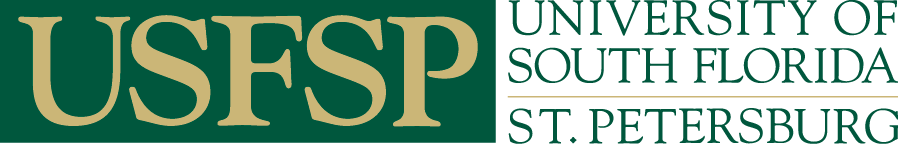 Student Government Office	SLC 1500Executive Officers	(727) 873-4147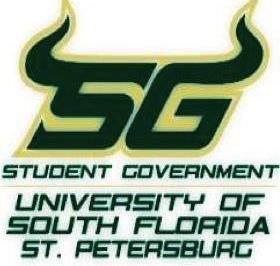 Student Government Allocations ProcessFor up to date Student Government Allocations Process, please visit http://www.usfsp.edu/student-government-association/what-we-do/club-funding/View student organization documents online at PeteSync in the Leadership & Student Organization (LSO) Portal1Click “Browse Organizations” to ensure the organization you wish to start doesn’t already exist.2If there is no organization similar to what you would like to start you will need 3 things to start a student organization.Five Members (A President and Treasurer must be decided)A USFSP Advisor (Any USFSP staff, administration, or graduate assistant, but they must be affiliated with USFSP)A constitution (Sample constitutions are located in the LSO Portal. Click on files and then click on “student organizations forms” folder)3After that log into PeteSync and Click “Register New Organization” and complete the form. All organizations will be created under the “Student Affairs” umbrella.4Enter the request information. Note this will be publicly viewable.The more information you provide the better! This provides opportunities for students with similar interests to join your organization and get involved on campus!5After this is complete LSO will receive your information, then a member from your student organization (preferably an eboard member) will have to attend an LSO Student Organization Training.6After this if your organization wants to make reservations on campus they will have to attend USC’s EMS training. (Whichever member attends this training will be the only one that can make reservations on behalf of your student organization.)7Update your organization information in your PeteSync Portal:Organization general information (meeting time/location/etc.)Contact informationMembership (update roster and member roles)Constitution Finalized8After this is complete LSO will receive your information and if all requirements are met, the Organization enters “Active” status.9Maintain “Active” status by fulfilling all requirements and guideline of the University, Department of Student Life and Engagement, and LSO Office throughout the year and congratulations because you have just started a new student organization.10Brainstorm:With your organization, brainstorm a list of programs you would like to provide for the campus community. Make sure to ask other students outside of your organization what they would like to see or experience.Choose an Idea:Make sure you have consensus and a broad range of members are committed to the idea.Develop Program Goals:Who is your target audience? What are your organization’s goals? What are your objectives? Etc.Delegate Responsibilities:Involve the members of the organization in the various tasks needed to make sure the program is successful. Depending upon the size of the event, you may need committees or just committed individuals. Make sure new volunteers understand what they’re signing on for, and use people’s talents and interests to your group’s benefit.Establish a Budget:Determining your budget will help you decide if you need to seek additional funding, or if your organization can cover the expenses.Reserve Program Location:Meet with the staff of the Event and Meeting Services office to tentatively reserve a location for your event.Contact Performers:If you have an outside performer - speaker, comedian, band, DJ, or other entertainment - that your organization will be paying, it is necessary to have a signed performance agreement. The LSO staff can help you with information and support for this process.Consider Waivers, Releases, or Permits:When sponsoring off-campus activities or events involving physical activities, you may want to use a waiver to help reduce liability to your organization.  Contact LSO for more information and assistance.Requests for on-campus outdoor events with amplified sound should be forwarded to the Reservations ServicesPlan your Marketing Strategy:Be creative, and plan your publicity to attract the audience you outlined in your program goals.Order Catering and Confirm Arrangements:Visit Event and Meeting Services to confirm your catering, room set-up, A/V requirements, and performer arrangements.Purchase Decorations and Supplies:Make your event special by putting in the extra touches. Make sure you consult with LSO BEFORE you make any purchases from A&S fees.Have a Great Event!After the work you’ve put in, enjoy the program.Pay the Bills:If you received co-sponsorship from other organizations, provide them with the information on actual costs.Thank the People Who Helped:Whether they are members of your organization, people on campus, or outside groups who provided assistance, make sure that they are ready to help you out the next time - thank people personally and/or in writing.Evaluate the Program:Ask participants what they thought of the event. Find out from your planning group what went well and what could have gone better.Leave a Record for Next Time:Save information in a program planner or binder to pass on to the next generation of your organization. Program planning is made easier when you can build on the success of those who came before you.Consciousness:Widen your focus and broaden your vision. Reflect occasionally on your goals and the tasks you have identified to achieve those goals.Choice:Ask yourself the following: What are the facts? Who stands to gain? Have I looked at the big picture?  What are my own interests?Courage:The standard advice is to talk to someone you respect and trust who knows the organizational realities you face and can help guide you through them.Commitment:Remember and honor your commitments.